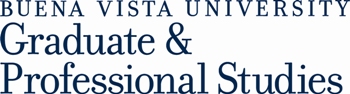 B.A. Degree with a Major in English and a Secondary Education CertificateBuena Vista University Graduate & Professional Studies is exclusively for students seeking to complete degrees begun elsewhere. We facilitate the smooth transfer of credits from Southeastern Community College. This advising guide is effective for students entering BVU in the 2015-16 academic years. As course and degree requirements change, students are encouraged to consult with BVU personnel. Southeastern Community College has a full articulation with Buena Vista University.  Students who have completed an approved associate’s degree at SCC can seamlessly move on to complete a bachelor’s degree through Buena Vista University.Education Core:Major Requirements:Support Work:Additional Support Work:All education majors are required to complete 12 credit hours of student teaching. Student teaching involves being in a secondary classroom on a daily basis for at least 16 consecutive weeks. A secondary education certificate offers the professional courses required for licensure in secondary education.  Students must earn a minimum of 12 credit hours at the 300/400 level in their major from Buena Vista University. All transcripts will be evaluated on an individual basis. If questions should arise, please contact BVU Graduate & Professional Studies West Burlington Site at (712) 749-1980. 1500 W. Agency Rd. Room 511, West Burlington, IA 52655EDCO 240 – Development of the School-Aged ChildNo offered equivalence.EDCO 245 – Learning and MotivationEDU 240 – Educational PsychologyEDCO 255/256 – Professional Seminar I & Field Experience: Learning and MotivationECE 932 -- Internship w/ 15 hours or more of observationEDCO 280 – History of American EducationEDU 210 – Foundations of EducationAlso need EDCO 370 – Human RelationsEDCO 290 – Professional Seminar II & Field Experience Human RelationsEDU 920 – Field ExperienceEDCO 300 – Differentiated Instruction for Exceptional LearnerEDU 247 – Teaching Exceptional LearnersEDCO 390 – Instructional TechnologyNo offered equivalence.EDCO 401 – Classroom Management and Evaluation TechniquesNo offered equivalence.Buena Vista UniversitySoutheastern Community CollegeENGL 220 – Introduction to Literature: Early Literary ClassicsNo offered equivalence. ENGL 250 – American Literature No offered equivalence.ENGL 261 – British Literature, Beginnings to 1750No offered equivalence.ENGL 262 – British Literature, 1750 – Present ORENGL 276 – World LiteratureNo offered equivalence.ENGL 300 – Advanced Composition No offered equivalence.ENGL 331 – Introduction to Linguistics No offered equivalence.ENGL 332 – Modern English GrammarNo offered equivalence.ENGL 340 – Introduction to Literary TheoryNo offered equivalence.ENGL 350 – Shakespeare No offered equivalence.ENGL 490 – Major PortfolioNo offered equivalence.ENGL 491 – Senior Seminar or elective above 400No offered equivalence.ENGL 400+ Level ElectiveNo offered equivalence.TEAC 415 – Professional Seminar III: Student Teaching in Secondary English / Language Arts (5-8)No offered equivalence.TEAC 425 – Professional Seminar III: Student Teaching in Secondary English / Language Arts (9-12)No offered equivalence.Buena Vista UniversitySoutheastern Community CollegeSEDU 365 – Reading in the Content AreasNo offered equivalence.SEDU 411 – Methods Secondary English/Language ArtsNo offered equivalence.COMM 100 – Fundamentals of Oral CommunicationSPC 101 OR 112U.S. History or GovernmentHIS 151, 152; POL 111, OR 112Biology	BIO 105, 108, 112, 113, 163, 180, OR 252Physical ScienceCHM 122, 165, 175; BIO 109;PHY 106, 160, 212, OR 222, 161, SEDU 333 – Young Adult Fiction and NonfictionNo offered equivalence.SEDU 454 – Reading Strategies and Instructional MethodsNo offered equivalence.